TERM 1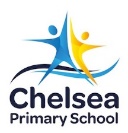 TERM 130th JanuaryFirst day of Term 14th February Metro Trains Incursion 7th February Excursion to the Immigration Museum14th FebruaryDistrict Swimming Time Trials27th FebruaryDistrict Swimming Competition1st, 15th, 29th MarchSailing Program6th MarchStart Smart Incursion11th March Labour Day Public Holiday21st March Harmony Day22nd MarchSummer Lightening Premiership26th March School Photos5th April CPS Annual Cross CountryLast Day of Term 1, Assembly 2.00 – 2.30 dismissalTERM 2TERM 223rd April First Day of Term 225th April ANZAC Day30th AprilWheeltalk Incursion8th MayDistrict Cross Country10th MayMothers’ and Special Friends’ breakfast14th May – 24th MayNAPLAN27th MayNational Reconciliation Week30th MayDistrict Cross Country10th June Queen’s Birthday Public Holiday14th June Winter Lighting Premiership28th JuneLast Day of Term 2, Assembly 2.00 – 2.30 dismissalTERM 3TERM 315th JulyFirst day of Term 35th August National Aboriginal and TSI day30th AugustFathers’ and Special Friends’ breakfast6th SeptemberDistrict Athletics16th SeptemberProduction Rehearsals19th SeptemberProduction20th SeptemberFooty Colours Day – parade 10amLast Day of Term 3, Assembly 2.00 – 2.30 dismissalFinal date for camp payment and permission slipsTERM 4TERM 47/10 – 18/10Swimming (not Tuesdays)28/10 – 30/10Phillip Island Adventure Resort Camp5th NovemberMelbourne Cup Day13,20,27/12, 4,11/12Stomp Dance Program10th DecemberState wide Transition Day11th DecemberChristmas Concert16th DecemberLife Saving Program18th DecemberGraduation19th DecemberYear 6 Big Day Out20th DecemberLast Day of Term 4, 12.30 Assembly – 1.30 dismissal